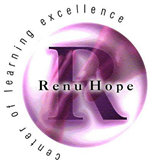 April 1, 2020Dear Staff:We hope that you and your family are safe and well during these uncertain times.  As we communicated to you in the March 13, 2020 letter, out of an abundance of caution, and in consultation with our local school districts, collaboration partners and orders from local health departments, Renu Hope Foundation will continue to remain closed due to Emergency Closure of the outbreak of the Coronavirus (COVID-19) until June 19, 2020.  In our efforts to provide ongoing support to our children, families and Staff that we serve, we are engaging in a plan to provide ongoing communication and support, as feasible to our children, families, and Staff.  To achieve this goal the following are underway:: We are establishing an efficient system of ongoing, real-time as needed communication and information with our families and Staff; therefore, we need your current email address.  If the contact information on file is not current, please send your email address to hr_staff@renuhope.org, please list your First Name, Last Name and email address. NOTE:  We will be sending information directly to your email.  NOTE:  If you do not have an email, please provide us with a phone number where information can be sent via text.  You may call (951) 845 – 3816 and provide us with your contact number.: We are distributing a STAFF SURVEY through Survey Monkey as our approach to determining our Staff immediate needs during this time.  Please participate in the Survey.  It will serve as the basis for our agency’s action plan and the feasibility of implementation due to the limitations caused by COVID-19.  Please continue to review our website www.renuhope.org for the following information:                            : Beginning April 6, 2020 there will be weekly updates on the Homepage, Staff and Parent page that will contain information and resources that may support your family needs. : Beginning April 13, 2020 within the Parent tab resources, information of agencies, contact information to support their expressed needs within the Family Needs Assessment Survey.  : Beginning April 20, 2020 our agency will launch our Early Distance Education resources within the Parent page that contains materials and guidance for implementing at home developmentally appropriate learning activities parents can do with their child to support their child’s early learning and development.  Parents will be provided with the daily schedule and each child will be provided a “your home is a learning center’ tote bag containing assorted materials that is typically offered during the day while at the center for their personal use at home.  These Early Learning materials will be distributed the beginning of April 13, 2020 via ‘grab and go’ model for our Preschoolers.   The weekly lesson plans will include resources/materials from the Creative Curriculum online modules which will be aligned to existing Curriculum and weekly topics will encompass development within the DRDP domains.  Our online resources for the Early Education Distance Learning are accessible both on Chrome, IPad, PCs and cellphones.  Parents will be encouraged to implement these activities with their child throughout the day/week, with the goal of completing at least 5 key activities weekly.  We are striving to continue to work with families in facilitating a positive social-emotional home environment and provide meaningful activities that help children experience daily routines, make connections to their daily lives, build positive self-esteem and resilience during this time.  Parents will have access to Early Education Distance Learning activities for Infants, Toddlers, Preschool and Transitional Kindergarten through logging on to our website and clicking the Parent tab. If you have children at home, we welcome you to visit these resources.  As many of you are aware through reading or viewing current events as well as participants as parents in the local school district and/or colleges, there are many frequent updates which may influence decisions that can create a rapid unforeseen change.  We will continue to stay informed and in communication with the guiding agencies such as California Department of Education, County Public Health, Center of Disease Control and our local and state Legislatures.  The health, safety and welfare of our children, families, Staff and Community remains our first priority.  For current information regarding COVID-19 please logon to The California Department of Public Health https://www.cdph.ca.gov or The Center of Disease Control website https://www.cdc.gov/If you have questions regarding this information, please kindly email hr_staff@renuhope.org and allow 24 hours for an email reply as we are operating in accordance to the guidelines of COVID-19 leaving us with limited staff who may be working remotely.  May you and yours remain well and safe.  Please remember that individually we can and collectively we will make a difference.  Sincerely,Saovaros Diehl-Hope, CEORenu Hope Foundation 802 Beaumont Avenue, Beaumont, CA 92223 – Phone (951) 845 – 3816 – Fax (951) 845 – 0286www.renuhope.org 